Ålands lagtings beslut om antagande avLandskapslag om ändring av landskapslagen om Ålands miljö- och hälsoskyddsmyndighet	I enlighet med lagtingets beslut 	upphävs 14, 15 och 17 §§ landskapslagen (2007:115) om Ålands miljö- och hälsoskyddsmyndighet samt	fogas till lagen en ny 21a § som följer:21a §Elektronisk anslagstavla	Myndigheten ska ha en elektronisk anslagstavla på sin webbplats. Vid tillkännagivandet på anslagstavlan ska bestämmelserna om offentlig delgivning i förvaltningslagen (2008:9) för landskapet Åland iakttas i tillämpliga delar.	Den elektroniska anslagstavlan ska vara lättillgänglig och kunna särskiljas från övrigt innehåll på webbplatsen. Myndigheten ska i sina lokaler eller på någon annan plats ge allmänheten möjlighet att ta del av innehållet på den elektroniska anslagstavlan.__________________	Denna lag träder i kraft den__________________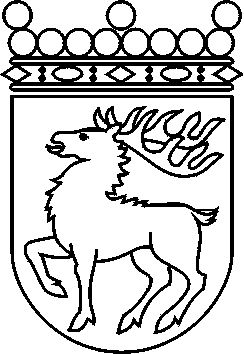 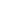 Ålands lagtingBESLUT LTB 39/2017BESLUT LTB 39/2017DatumÄrende2017-08-28LF 26/2016-2017	Mariehamn den 28 augusti 2017	Mariehamn den 28 augusti 2017Johan Ehn  talmanJohan Ehn  talmanVeronica Thörnroos vicetalmanViveka Eriksson  vicetalman